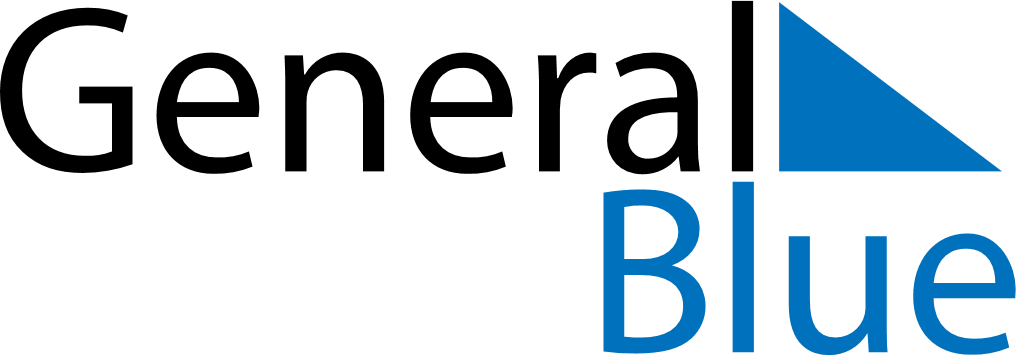 2018 - Q2Tanzania2018 - Q2Tanzania2018 - Q2Tanzania2018 - Q2Tanzania2018 - Q2Tanzania2018 - Q2Tanzania April 2018 April 2018 April 2018SundayMondayMondayTuesdayWednesdayThursdayFridaySaturday12234567899101112131415161617181920212223232425262728293030 May 2018 May 2018 May 2018SundayMondayMondayTuesdayWednesdayThursdayFridaySaturday123456778910111213141415161718192021212223242526272828293031 June 2018 June 2018 June 2018SundayMondayMondayTuesdayWednesdayThursdayFridaySaturday1234456789101111121314151617181819202122232425252627282930Apr 1: Easter SundayApr 2: Easter MondayApr 7: Karume DayApr 26: Union DayMay 1: Labour DayJun 15: End of Ramadan (Eid al-Fitr)